ПРАВИТЕЛЬСТВО РОССИЙСКОЙ ФЕДЕРАЦИИПОСТАНОВЛЕНИЕот 31 декабря 2021 г. N 2606ОБ УТВЕРЖДЕНИИ ПРАВИЛОКАЗАНИЯ УСЛУГ СВЯЗИ ПО ПЕРЕДАЧЕ ДАННЫХВ соответствии с Федеральным законом "О связи" и Законом Российской Федерации "О защите прав потребителей" Правительство Российской Федерации постановляет:1. Утвердить прилагаемые Правила оказания услуг связи по передаче данных.2. Признать утратившими силу:Правила оказания услуг связи по передаче данных, утвержденные постановлением Правительства Российской Федерации от 23 января 2006 г. N 32 "Об утверждении Правил оказания услуг связи по передаче данных" (Собрание законодательства Российской Федерации, 2006, N 5, ст. 553);пункт 6 изменений, которые вносятся в постановления Правительства Российской Федерации по вопросам оказания услуг связи, утвержденных постановлением Правительства Российской Федерации от 16 февраля 2008 г. N 93 "О внесении изменений в некоторые постановления Правительства Российской Федерации по вопросам оказания услуг связи" (Собрание законодательства Российской Федерации, 2008, N 8, ст. 749);пункт 2 изменений, которые вносятся в акты Правительства Российской Федерации в связи с принятием Федерального закона "О внесении изменений в Федеральный закон "Об информации, информационных технологиях и о защите информации" и отдельные законодательные акты Российской Федерации по вопросам упорядочения обмена информацией с использованием информационно-телекоммуникационных сетей", утвержденных постановлением Правительства Российской Федерации от 31 июля 2014 г. N 758 "О внесении изменений в некоторые акты Правительства Российской Федерации в связи с принятием Федерального закона "О внесении изменений в Федеральный закон "Об информации, информационных технологиях и о защите информации" и отдельные законодательные акты Российской Федерации по вопросам упорядочения обмена информацией с использованием информационно-телекоммуникационных сетей" (Собрание законодательства Российской Федерации, 2014, N 32, ст. 4525);пункт 2 изменений, которые вносятся в акты Правительства Российской Федерации, утвержденных постановлением Правительства Российской Федерации от 12 августа 2014 г. N 801 "О внесении изменений в некоторые акты Правительства Российской Федерации" (Собрание законодательства Российской Федерации, 2014, N 34, ст. 4662);пункт 1 изменений, которые вносятся в акты Правительства Российской Федерации, утвержденных постановлением Правительства Российской Федерации от 3 февраля 2016 г. N 57 "О внесении изменений в некоторые акты Правительства Российской Федерации" (Собрание законодательства Российской Федерации, 2016, N 6, ст. 852);пункт 3 изменений, которые вносятся в акты Правительства Российской Федерации по вопросам оказания услуг связи, утвержденных постановлением Правительства Российской Федерации от 25 октября 2017 г. N 1295 "О внесении изменений в некоторые акты Правительства Российской Федерации по вопросам оказания услуг связи" (Собрание законодательства Российской Федерации, 2017, N 44, ст. 6522).3. Настоящее постановление действует в течение 6 лет со дня его вступления в силу.Председатель ПравительстваРоссийской ФедерацииМ.МИШУСТИНУтвержденыпостановлением ПравительстваРоссийской Федерацииот 31 декабря 2021 г. N 2606ПРАВИЛА ОКАЗАНИЯ УСЛУГ СВЯЗИ ПО ПЕРЕДАЧЕ ДАННЫХI. Общие положения1. Настоящие Правила регулируют отношения между абонентом и (или) пользователем услуг связи по передаче данных (далее - пользователь), с одной стороны, и оператором связи, оказывающим услуги связи по передаче данных (далее - оператор связи), с другой стороны, при оказании услуг связи по передаче данных.2. Используемые в настоящих Правилах понятия означают следующее:"абонент" - пользователь услугами связи по передаче данных, с которым заключен договор об оказании услуг связи по передаче данных при выделении для этих целей уникального кода идентификации (далее - договор об оказании услуг связи);"абонентская линия" - линия связи, в том числе беспроводная линия передачи, соединяющая пользовательское (оконечное) оборудование (далее - оборудование) с узлом связи сети передачи данных или обеспечивающая возможность подключения к сети передачи данных оборудования;"абонентский интерфейс" - технико-технологические параметры физических цепей, соединяющих средства связи с оборудованием;"абонентский терминал" - пользовательское (оконечное) оборудование, используемое абонентом и (или) пользователем для подключения к узлу связи сети передачи данных с помощью абонентской линии;"достоверность передачи информации" - взаимнооднозначное соответствие пакетов информации, переданных оборудованием, являющимся одной стороной установленного соединения по сети передачи данных, и принятых оборудованием, являющимся другой стороной указанного соединения;"пользователь" - пользователь услугами связи по передаче данных, являющийся лицом, заказывающим и (или) использующим услуги связи по передаче данных;"пакет информации" - сообщение электросвязи, которое передается по сети передачи данных и в составе которого присутствуют данные, необходимые для его коммутации узлом связи;"протокол передачи данных" - формализованный набор требований к структуре пакетов информации и алгоритму обмена пакетами информации между устройствами сети передачи данных;"предоставление доступа к сети передачи данных" - совокупность действий оператора связи по формированию абонентской линии и подключению с ее помощью оборудования к узлу связи сети передачи данных или обеспечению возможности подключения к сети передачи данных оборудования с использованием телефонного соединения или соединения по иной сети передачи данных в целях обеспечения возможности оказания абоненту услуг связи по передаче данных;"предоставление возможности доступа к услугам связи по передаче данных" - обеспечение одним оператором связи возможности получения его абонентом услуг связи по передаче данных, оказываемых другим оператором связи;"соединение по сети передачи данных (сеанс связи)" - установленное в результате вызова или предварительно установленное взаимодействие между средствами связи, в том числе путем предоставления доступа к информационно-телекоммуникационной сети "Интернет" (далее - сеть "Интернет"), позволяющее абоненту и (или) пользователю услугами связи по передаче данных передавать и (или) принимать голосовую и (или) неголосовую информацию;"техническая возможность предоставления доступа к сети передачи данных" - одновременное наличие незадействованной монтированной емкости узла связи, в зоне действия которого запрашивается подключение оборудования к сети передачи данных, и незадействованных линий связи, позволяющих сформировать абонентскую линию связи между узлом связи и пользовательским (оконечным) оборудованием;"тариф" - цена, устанавливаемая оператором связи за отдельную единицу услуги связи по передаче данных;"тарифный план" - совокупность ценовых условий, на которых оператор связи предлагает пользоваться одной либо несколькими услугами связи по передаче данных;"узел связи сети передачи данных" - средства связи, выполняющие функции систем коммутации.3. Взаимоотношения оператора связи с абонентом и (или) пользователем, возникающие при оказании услуг связи по передаче данных на территории Российской Федерации, осуществляются на русском языке.4. Оператор связи обязан обеспечить соблюдение тайны сообщений, передаваемых по сети передачи данных.Ограничение права на тайну сообщений, передаваемых по сети передачи данных, допускается только в случаях, предусмотренных федеральными законами.Сведения о сообщениях, передаваемых по сети передачи данных, могут предоставляться только абонентам и (или) пользователям или их уполномоченным представителям, если иное не предусмотрено федеральными законами.Сведения об абоненте - физическом лице, ставшие известными оператору связи в силу исполнения договора об оказании услуг связи, могут передаваться третьим лицам только с согласия этого абонента, за исключением случаев, предусмотренных федеральными законами.Согласие абонента - физического лица на обработку его персональных данных в целях осуществления оператором связи расчетов за оказанные услуги связи, а также рассмотрения претензий не требуется.5. При чрезвычайных ситуациях природного и техногенного характера оператор связи в порядке, определенном законодательством Российской Федерации, вправе временно прекращать или ограничивать оказание услуг связи по передаче данных.6. К абонентской линии может быть подключено оборудование, которое соответствует требованиям, в отношении которого в соответствии со статьей 41 Федерального закона "О связи" осуществлено подтверждение соответствия средств связи техническому регламенту, принятому в соответствии с законодательством Российской Федерации о техническом регулировании, и требованиям, предусмотренным нормативными правовыми актами Министерства цифрового развития, связи и массовых коммуникаций Российской Федерации по вопросам применения средств связи.Обязанность по предоставлению оборудования, подлежащего подключению к абонентской линии, и установлению защитного программного обеспечения, если иное не установлено договором об оказании услуг связи.7. Оператор связи обеспечивает абоненту и (или) пользователю возможность пользования услугами связи по передаче данных 24 часа в сутки, если иное не установлено законодательством Российской Федерации.8. Услуги связи по передаче данных подразделяются:на услуги связи по передаче данных, за исключением услуг связи по передаче данных для целей передачи голосовой информации;на услуги связи по передаче данных для целей передачи голосовой информации.9. Оператор связи вправе оказывать абоненту те услуги связи по передаче данных, на оказание которых этому оператору связи выдана лицензия (лицензии) на осуществление деятельности в области оказания услуг связи (далее - лицензия), в соответствии с лицензионными условиями, предусмотренными в выданной оператору связи лицензии.Оказание услуг связи по передаче данных может сопровождаться оказанием оператором связи иных услуг, технологически неразрывно связанных с услугами связи по передаче данных и направленных на повышение их потребительской ценности, при соблюдении требований, предусмотренных пунктами 34 и 35 настоящих Правил.Перечень услуг, технологически неразрывно связанных с услугами связи по передаче данных и направленных на повышение их потребительской ценности, определяется оператором связи.Оператор связи вправе направлять информацию об услугах связи по передаче данных и о состоянии расчетов за них, а также иную информацию в электронном виде с использованием федеральной государственной информационной системы "Единый портал государственных и муниципальных услуг" (далее - единый портал государственных и муниципальных услуг) при условии технической реализации такой возможности оператором связи.10. Оператор связи обязан создавать систему информационно-справочного обслуживания в целях предоставления абоненту и (или) пользователю информации, связанной с оказанием услуг связи по передаче данных.11. В системе информационно-справочного обслуживания оказываются платные и бесплатные информационно-справочные услуги.12. Оператор связи оказывает бесплатно и круглосуточно следующие информационно-справочные услуги:а) предоставление информации о тарифах на услуги связи по передаче данных, о территории оказания услуг связи по передаче данных (зоне обслуживания);б) предоставление абоненту информации о состоянии его лицевого счета;в) прием от абонента и (или) пользователя информации о технических неисправностях, препятствующих пользованию услугами связи по передаче данных;г) предоставление информации об оказываемых услугах связи по передаче данных и необходимых разъяснений.13. Информационно-справочные услуги, указанные в пункте 12 настоящих Правил, могут оказываться оператором связи:а) путем отправки короткого текстового сообщения или сообщения с использованием справочно-информационной службы оператора связи, в том числе автоинформатора;б) с использованием информационно-телекоммуникационной сети "Интернет", в том числе с использованием системы самообслуживания оператора связи, через которую абонентом осуществляется доступ к сведениям об оказываемых ему услугах телефонной связи и о расчетах с оператором связи, а также к иной информации (личный кабинет);в) иными способами, позволяющими довести информацию, предусмотренную пунктом 12 настоящих Правил, до абонента.14. Перечень бесплатных информационно-справочных услуг, указанных в пункте 12 настоящих Правил, не может быть сокращен. Оказание бесплатных информационно-справочных услуг может производиться с использованием автоинформаторов.При оказании информационно-справочных услуг оператор связи вправе производить фиксацию обращения, содержания такого обращения и результата такого обращения абонента или пользователя по любому каналу связи в любом виде (запись разговора с абонентом, запись телефонограммы, запись действий абонента и др.).Доказывание факта своевременного доведения необходимой и полной информации, связанной с оказанием услуг связи, возлагается на оператора связи.15. Оператор связи самостоятельно определяет перечень и время предоставляемых платных информационно-справочных услуг.16. Оператор связи обязан предоставлять физическому лицу, юридическому лицу либо индивидуальному предпринимателю необходимую для заключения и исполнения договора об оказании услуг связи информацию, которая включает в себя:а) наименование (фирменное наименование) оператора связи, перечень его филиалов, места их нахождения и режим работы;б) реквизиты выданной оператору связи лицензии;в) перечень услуг связи по передаче данных, условия и порядок их оказания, включая используемые абонентские интерфейсы и протоколы передачи данных;г) диапазон значений показателей качества обслуживания, обеспечиваемых сетью передачи данных, в пределах которого абонент вправе установить в договоре об оказании услуг связи необходимые ему значения;д) перечень и описание преимуществ и ограничений в оказании услуг связи по передаче данных;е) тарифы на услуги связи по передаче данных;ж) порядок, формы и системы оплаты услуг связи по передаче данных;з) номера телефонов системы информационно-справочного обслуживания;и) перечень услуг, технологически неразрывно связанных с услугами связи по передаче данных и направленных на повышение их потребительской ценности.17. Оператор связи обязан по требованию физического лица, юридического лица либо индивидуального предпринимателя предоставить ему помимо информации, предусмотренной пунктом 16 настоящих Правил, дополнительную информацию, связанную с оказанием услуг связи по передаче данных.Указанная информация на русском языке в наглядной и доступной форме бесплатно доводится через сайт оператора связи в сети "Интернет" и систему информационно-справочного обслуживания до сведения физического лица, юридического лица либо индивидуального предпринимателя. По заявлению абонента направление информации возможно на указанный им адрес электронной почты или электронный адрес системы самообслуживания оператора связи, через которую абонентом осуществляется доступ к сведениям об оказываемых ему услугах связи по передаче данных, о расчетах с оператором связи и об иной информации (личный кабинет).II. Порядок и условия заключения договора об оказанииуслуг связи18. Услуги связи по передаче данных оказываются на основании возмездного договора об оказании услуг связи.19. Сторонами по договору об оказании услуг связи выступают физическое лицо, юридическое лицо либо индивидуальный предприниматель, с одной стороны, и оператор связи, с другой стороны.20. В случаях, установленных оператором связи, для заключения договора об оказании услуг связи заявитель подает оператору связи заявление по форме, устанавливаемой оператором связи. Заявление может быть подано в электронном виде. Оператор связи не вправе отказать заявителю в приеме и рассмотрении заявления.Порядок регистрации заявлений о заключении договора об оказании услуг связи устанавливается оператором связи.21. Физическое лицо при заключении договора об оказании услуг связи предъявляет документ, удостоверяющий его личность, оператору связи или уполномоченному оператором связи третьему лицу, за исключением случаев заключения договора об оказании услуг связи, предусматривающего оказание услуг с использованием средств коллективного доступа, или заключения договора об оказании услуг связи с использованием сети "Интернет".Лицо, уполномоченное на заключение договора об оказании услуг связи в интересах юридического лица, предъявляет оператору связи или уполномоченному оператором связи третьему лицу документ, подтверждающий его полномочия на заключение договора об оказании услуг связи, и документ, подтверждающий государственную регистрацию юридического лица, или его копию, за исключением случаев заключения договора об оказании услуг связи, предусматривающего оказание услуг с использованием средств коллективного доступа, или заключения договора об оказании услуг связи с использованием сети "Интернет".Индивидуальный предприниматель при заключении договора об оказании услуг связи предъявляет оператору связи или уполномоченному оператором связи третьему лицу документ, удостоверяющий его личность, и документ, подтверждающий государственную регистрацию физического лица в качестве индивидуального предпринимателя, или его копию, за исключением случаев заключения договора об оказании услуг связи, предусматривающего оказание услуг телефонной связи с использованием средств коллективного доступа, или заключения договора об оказании услуг связи с использованием сети "Интернет".22. При заключении договора об оказании услуг связи, за исключением срочного договора об оказании разовых услуг связи по передаче данных в пунктах коллективного доступа, оператор связи вправе осуществлять идентификацию лица, имеющего намерение заключить договор об оказании услуг связи, одним из следующих способов:а) использование усиленной квалифицированной электронной подписи или простой электронной подписи при условии, что при выдаче ключа простой электронной подписи личность физического лица установлена при личном приеме;б) использование инфраструктуры, обеспечивающей информационно-технологическое взаимодействие информационных систем, используемых для предоставления государственных и муниципальных услуг в электронной форме;в) использование единого портала государственных и муниципальных услуг;г) использование информационных систем государственных органов при наличии подключения оператора связи к этим системам через единую систему межведомственного электронного взаимодействия.23. Проверка достоверности сведений об абоненте осуществляется оператором связи путем установления:фамилии, имени, отчества (при наличии), даты рождения, места жительства, реквизитов документа, удостоверяющего личность, физического лица;фамилии, имени, отчества (при наличии), даты рождения, реквизитов документа, удостоверяющего личность, основного государственного регистрационного номера индивидуального предпринимателя;наименования (фирменного наименования) организации, места нахождения, основного государственного регистрационного номера, идентификационного номера налогоплательщика юридического лица.24. Оператор связи в срок, не превышающий одного месяца со дня регистрации заявления о заключении договора об оказании услуг связи, осуществляет проверку наличия технической возможности предоставления доступа к сети передачи данных. При наличии такой технической возможности оператор связи заключает с заявителем договор об оказании услуг связи.25. Договор об оказании услуг связи, заключаемый с физическим лицом, является публичным договором. Договор об оказании услуг связи заключается на неопределенный срок. По желанию заявителя с ним может быть заключен срочный договор об оказании услуг связи.26. Оператор связи имеет право отказать в заключении договора об оказании услуг связи при отсутствии технической возможности предоставления доступа к сети передачи данных. При этом о своем отказе оператор связи обязан сообщить в письменной форме заявителю в срок, не превышающий 10 дней со дня окончания проверки наличия технической возможности.В случае отказа или уклонения оператора связи от заключения договора об оказании услуг связи заявитель вправе обратиться в суд с требованием о понуждении к заключению договора. Бремя доказывания отсутствия технической возможности предоставления доступа к сети передачи данных лежит на операторе связи.27. Договор об оказании услуг связи заключается в письменной форме в 2 экземплярах, один из которых вручается абоненту, или путем осуществления конклюдентных действий, позволяющих достоверно установить волеизъявление абонента в отношении заключения договора об оказании услуг связи.Договор об оказании услуг связи, заключаемый путем конклюдентных действий, считается заключенным с момента осуществления абонентом и (или) пользователем действий, направленных на установление соединения по сети передачи данных (сеанса связи). Путем осуществления конклюдентных действий заключается в том числе срочный договор об оказании разовых услуг по передаче данных в пунктах коллективного доступа.28. В случае заключения срочного договора об оказании разовых услуг по передаче данных в пунктах коллективного доступа оператор связи осуществляет идентификацию пользователей и используемого ими оконечного оборудования.Идентификация пользователя осуществляется оператором связи путем установления фамилии, имени, отчества (при наличии) пользователя, подтверждаемых документом, удостоверяющим его личность, либо иным способом, обеспечивающим достоверное установление указанных сведений, в том числе с использованием федеральной государственной информационной системы "Единая система идентификации и аутентификации в инфраструктуре, обеспечивающей информационно-технологическое взаимодействие информационных систем, используемых для предоставления государственных и муниципальных услуг в электронной форме" (далее - единая система идентификации), или достоверного установления абонентского номера, назначенного пользователю в соответствии с договором об оказании услуг подвижной радиотелефонной связи, заключенным с оператором связи.Идентификация оборудования осуществляется средствами связи оператора связи путем определения уникального идентификатора оборудования сетей передачи данных.29. Оператор связи вправе поручить третьему лицу заключить договор об оказании услуг связи от имени и за счет оператора связи, а также осуществлять расчеты с абонентом от имени оператора связи.По договору об оказании услуг связи, заключенному третьим лицом от имени и за счет оператора связи, права и обязанности возникают непосредственно у оператора связи.30. В договоре об оказании услуг связи, заключаемом в письменной форме, должны быть указаны следующие данные:а) дата и место заключения договора об оказании услуг связи;б) наименование (фирменное наименование) оператора связи;в) реквизиты расчетного счета оператора связи;г) сведения об абоненте:фамилия, имя, отчество (при наличии), дата рождения, реквизиты документа, удостоверяющего личность (сведения о наименовании документа, серии и номере, дате выдачи, наименовании органа, выдавшего документ, или коде подразделения) физического лица;наименование (фирменное наименование), место нахождения, основной государственный регистрационный номер, индивидуальный номер налогоплательщика юридического лица;реквизиты документа, удостоверяющего личность (сведения о наименовании документа, серии и номере, дате выдачи, наименовании органа, выдавшего документ, или коде подразделения), и документ, подтверждающий факт внесения записи в Единый государственный реестр индивидуальных предпринимателей индивидуального предпринимателя;д) адрес установки оборудования (в случае установки оборудования, не подлежащего перемещению);е) вид (тип) оборудования;ж) технические показатели, характеризующие качество услуг по передаче данных (в том числе полоса пропускания линии связи в сети передачи данных, потери пакетов информации, временные задержки при передаче пакетов информации, достоверность передачи информации);з) способ доставки счета за оказанные услуги связи по передаче данных;и) права, обязанности и ответственность сторон;к) обязанность оператора связи по соблюдению сроков и порядка устранения неисправностей, препятствующих пользованию услугами связи по передаче данных;л) срок действия договора об оказании услуг связи.31. В договоре об оказании услуг связи, заключаемом в письменной форме, должны быть указаны следующие существенные условия:а) используемые абонентские интерфейсы и протоколы передачи данных;б) оказываемые услуги связи по передаче данных;в) система оплаты услуг связи по передаче данных;г) порядок, сроки и форма расчетов.32. При заключении договора об оказании услуг связи в качестве уникального кода идентификации выделение номера из ресурса нумерации географически определяемой или географически не определяемой зоны нумерации не допускается.33. Оператор связи не вправе навязывать абоненту и (или) пользователю оказание иных услуг за отдельную плату.34. Оператор связи не вправе обусловливать оказание одних услуг связи по передаче данных обязательным оказанием других услуг.III. Порядок и условия исполнения договора оказанияуслуг связи35. Оператор связи обязан:а) оказывать абоненту и (или) пользователю в соответствии с законодательством Российской Федерации, настоящими Правилами, лицензией и договором об оказании услуг связи;б) устранять в установленный срок неисправности, препятствующие пользованию услугами связи по передаче данных. Информация о сроке устранения неисправностей, препятствующих пользованию услугами связи по передаче данных, размещается на сайте оператора связи в сети "Интернет";в) извещать абонентов и (или) пользователей в местах работы с абонентами и (или) пользователями и через свой сайт в сети "Интернет" об изменении тарифов на услуги связи по передаче данных не менее чем за 10 дней до введения новых тарифов. По заявлению абонента извещение возможно осуществлять через указанный им адрес электронной почты или электронный адрес личного кабинета;г) назначать по согласованию с абонентом и (или) пользователем новый срок исполнения услуг связи по передаче данных, если несоблюдение срока было обусловлено обстоятельствами непреодолимой силы;д) при поступлении соответствующего запроса от органа, осуществляющего оперативно-разыскную деятельность, в течение 3 рабочих дней со дня получения такого запроса направить абоненту запрос с требованием подтвердить соответствие персональных данных фактического пользователя сведениям, заявленным в договоре об оказании услуг связи, с указанием даты прекращения оказания услуг связи в случае неподтверждения соответствия персональных данных одним или несколькими из следующих способов:путем отправки короткого текстового сообщения по сети подвижной радиотелефонной связи или сообщения с использованием справочно-информационной службы оператора связи, в том числе автоинформатора;с использованием сети "Интернет", в том числе путем отправки сообщения по электронной почте (при наличии адреса) либо путем отправки уведомления с использованием системы самообслуживания оператора связи, через которую абонентом осуществляется доступ к сведениям об оказываемых ему услугах связи по передаче данных и о расчетах с оператором связи, а также к иной информации (личный кабинет);е) повторно информировать абонента в порядке, предусмотренном подпунктом "д" настоящего пункта, о сроках прекращения оказания услуг связи в случае неподтверждения соответствия персональных данных фактического пользователя сведениям, заявленным в договоре об оказании услуг связи, не позднее чем за 3 суток до прекращения оказания услуг связи;ж) обеспечить для абонента возможность подтверждения соответствия персональных данных фактического пользователя сведениям, заявленным в договоре об оказании услуг связи, путем представления оператору связи документа, удостоверяющего личность, а также использования абонентом одного из предоставляемых оператором связи способов (при их наличии), указанных в подпункте "е" пункта 36 настоящих Правил, проинформировав абонента о таких способах при направлении ему запроса в соответствии с подпунктом "д" настоящего пункта либо указав в запросе электронный адрес страницы сайта оператора связи в сети "Интернет", на которой размещена информация о таких способах;з) соблюдать иные требования, установленные законодательством Российской Федерации и (или) договором об оказании услуг связи.36. Абонент обязан:а) вносить плату за оказанные ему услуги связи по передаче данных и иные предусмотренные в договоре об оказании услуг связи услуги в полном объеме и в определенные договором об оказании услуг связи сроки;б) не подключать к абонентской линии оборудование, которое не соответствует установленным требованиям;в) сообщать оператору связи в срок, не превышающий 60 дней, о прекращении своего права владения и (или) пользования помещением, в котором установлено оборудование, об изменении данных, указанных в подпункте "г" пункта 30 настоящих Правил, в срок, не превышающий 60 дней со дня таких изменений;г) содержать в исправном состоянии абонентскую линию и оборудование, находящиеся в помещении абонента;д) соблюдать правила эксплуатации оборудования;е) при поступлении запроса от оператора связи с требованием подтвердить соответствие персональных данных фактического пользователя сведениям, заявленным в договоре об оказании услуг связи, осуществить подтверждение персональных данных путем представления оператору связи документа, удостоверяющего личность, или одним из следующих предоставляемых оператором связи способов:направление оператору связи электронного документа, подписанного усиленной квалифицированной электронной подписью, либо при осуществлении доступа к системе самообслуживания оператора связи, через которую абонентом осуществляется доступ к сведениям об оказываемых ему услугах связи по передаче данных и о расчетах с оператором связи, а также к иной информации (личный кабинет), с использованием усиленной квалифицированной электронной подписи;использование единой системы идентификации;ж) представлять оператору связи в течение 15 дней со дня заключения договора об оказании услуг связи достоверные сведения о лице (лицах), использующем оборудование абонента - юридического лица (индивидуального предпринимателя), содержащие фамилию, имя, отчество (при наличии), дату рождения, реквизиты документа, удостоверяющего личность (наименование, серия и номер, дата выдачи, наименование органа, выдавшего документ, или код подразделения), а в случае смены лица, использующего оборудование абонента - юридического лица (индивидуального предпринимателя), - не позднее 15 дней со дня изменения соответствующие достоверные сведения о новых пользователях. Указанные требования не распространяются на договоры об оказании услуг связи, заключаемые в соответствии с законодательством Российской Федерации о контрактной системе в сфере закупок товаров, работ, услуг для обеспечения государственных и муниципальных нужд и законодательством Российской Федерации о закупках товаров, работ, услуг отдельными видами юридических лиц.37. Абонент вправе:а) отказаться в любое время в одностороннем порядке от исполнения договора об оказании услуг связи при условии оплаты фактически понесенных оператором связи расходов на оказание этому абоненту услуг связи по передаче данных;б) отказаться от оплаты услуг связи по передаче данных, не предусмотренных договором об оказании услуг связи, предоставленных абоненту без его согласия;в) назначать по согласованию с оператором связи новый срок оказания услуг связи по передаче данных, если несоблюдение сроков было обусловлено обстоятельствами непреодолимой силы, о которых абоненту было сообщено до истечения назначенного срока оказания услуг связи по передаче данных;г) получать информацию об услугах связи по передаче данных, оказываемых оператором связи, и о состоянии расчетов за них, а также иную информацию в электронном виде с использованием единого портала государственных и муниципальных услуг при условии технической реализации такой возможности оператором связи.38. В целях подключения к абонентской линии средств связи, обеспечивающих одновременное совместное использование 2-мя операторами связи одной абонентской линии, оператор связи обязан изменить схему включения работающего на отдельной абонентской линии оборудования при получении от другого оператора связи обращения о таком изменении, согласованного с абонентом в письменной форме. При этом порядок и условия изменения указанной схемы регулируются заключенным между операторами связи соглашением.39. Оплата услуг связи по передаче данных может осуществляться по абонентской или повременной системе оплаты либо по объему принятой и (или) переданной информации.40. Плата за предоставление оператором связи доступа к сети передачи данных взимается однократно за каждый факт предоставления доступа к сети передачи данных.Тариф на предоставление оператором связи доступа к сети передачи данных устанавливается оператором связи, если иной порядок не предусмотрен законодательством Российской Федерации.41. Единица тарификации соединения по сети передачи данных (сеанса связи) устанавливается оператором связи, но не может быть более одной минуты для услуг связи по передаче данных для целей передачи голосовой информации.Учет продолжительности соединения по сети передачи данных (сеанса связи) ведется в соответствии с принятой оператором связи единицей тарификации.42. Продолжительность соединения по сети передачи данных (сеанса связи), используемая для определения размера платы, при передаче голосовой информации отсчитывается с первой секунды после ответа вызываемого оборудования до момента отбоя вызывающего или вызываемого оборудования, или оборудования, заменяющего абонента в его отсутствие, а при передаче неголосовой информации - с первого переданного байта. Соединение по сети передачи данных (сеанс связи) при передаче голосовой информации продолжительностью менее 2 секунд не учитывается в объеме оказанных услуг связи по передаче данных при повременной системе оплаты.43. Тарифы на услуги связи по передаче данных, в том числе тариф, используемый для оплаты неполной единицы тарификации, устанавливаются оператором связи, если иной порядок не установлен законодательством Российской Федерации.44. Тарифы могут дифференцироваться по времени суток, дням недели, выходным и праздничным дням, по объему принятой и (или) переданной информации, а также в зависимости от расстояния между оборудованием, являющимся одной стороной установленного соединения по сети передачи данных (сеанса связи), и оборудованием, являющимся другой стороной такого соединения (сеанса связи).45. Плата за соединение по сети передачи данных (сеанс связи) определяется исходя из его продолжительности, выраженной в количестве единиц тарификации.46. Услуги связи по передаче данных в части предоставления доступа к сайтам в сети "Интернет", информационным системам и программам для электронных вычислительных машин, включенным в перечень отечественных социально значимых информационных ресурсов, оказываются без взимания платы абоненту-гражданину, за исключением случаев оказания таких услуг с использованием спутниковых сетей связи.47. В целях подтверждения наличия у абонента-гражданина гражданства Российской Федерации может применяться проверка информации о типе документа, удостоверяющего личность, с использованием единой системы идентификации при наличии у абонента-гражданина подтвержденной учетной записи в такой системе.48. Оказание без взимания платы услуг связи по передаче данных в части предоставления доступа абоненту-гражданину к сайтам в сети "Интернет", информационным системам и программам для электронных вычислительных машин, включенным в перечень отечественных социально значимых информационных ресурсов, осуществляется с момента получения оператором связи согласия абонента-гражданина на получение таких услуг, действующего в течение 24 часов, путем перенаправления абонента-гражданина на стартовую страницу перечня отечественных социально значимых информационных ресурсов на едином портале государственных и муниципальных услуг.Услуги связи, указанные в настоящем пункте, оказываются абоненту-гражданину в случае его согласия на получение таких услуг, выраженного одним из следующих способов:а) с использованием сети "Интернет", в том числе путем совершения конклюдентных действий при осуществлении доступа к системе самообслуживания оператора связи, через которую абонентом осуществляется доступ к сведениям об оказываемых ему услугах телефонной связи и о расчетах с оператором связи, а также к иной информации (личный кабинет);б) посредством единого портала государственных и муниципальных услуг с авторизацией через единую систему идентификации.49. Доступ к сайтам в сети "Интернет", информационным системам и программам для электронных вычислительных машин, не включенным в перечень отечественных социально значимых информационных ресурсов, при оказании услуг связи в соответствии с пунктом 46 настоящих Правил, не осуществляется.50. При передаче голосовой информации по сети передачи данных к оборудованию, сигнал ответа которого приравнивается к ответу вызываемого абонента и служит началом отсчета продолжительности соединения по сети передачи данных (сеанса связи), относятся:а) абонентский терминал с функцией автоответчика;б) иное оборудование, заменяющее абонента в его отсутствие и обеспечивающее или имитирующее обмен информацией.51. Оплата услуг по передаче данных осуществляется путем наличного или безналичного расчета в российских рублях.Оплата услуг связи по передаче данных может производиться посредством авансового или отложенного платежа или непосредственно после оказания таких услуг в пунктах коллективного доступа.При оплате услуг связи по передаче данных посредством авансового платежа абонент вносит определенную сумму на свой лицевой счет, с которого оператор связи снимает платежи за оказанные абоненту услуги связи по передаче данных.При оплате услуг связи по передаче данных посредством отложенного платежа оплата осуществляется после окончания расчетного периода. Услуги связи по передаче данных оплачиваются в срок, устанавливаемый оператором связи, при этом указанный срок не должен быть менее 10 дней со дня окончания расчетного периода. Более длительный срок оплаты услуг связи по передаче данных может быть предусмотрен договором об оказании услуг связи.52. Основанием для выставления счета абоненту и (или) пользователю за предоставленные соединения по сети передачи данных (сеансы связи) являются данные, полученные с помощью оборудования, используемого оператором связи для учета объема оказанных услуг связи по передаче данных.53. Карта оплаты услуг связи по передаче данных содержит закодированную информацию, используемую для доведения до оператора связи сведений об оплате услуг связи по передаче данных, а также следующие сведения:а) наименование (фирменное наименование) оператора связи, выпустившего карту;б) наименование видов услуг связи по передаче данных, оплачиваемых с использованием карты;в) размер авансового платежа, внесение которого подтверждает карта;г) срок действия карты;д) справочные (контактные) номера телефонов оператора связи;е) правила пользования картой оплаты;ж) идентификационный номер карты.54. Абонент и (или) пользователь имеют право обратиться к оператору связи с требованием возврата средств, внесенных ими в качестве авансового платежа.Оператор связи обязан вернуть абоненту и (или) пользователю неиспользованный остаток средств.55. Расчетный период, за который выставляется счет за оказание услуг связи по передаче данных, не должен превышать 1 месяц.56. Срок оплаты услуг связи по передаче данных (кроме абонентской платы) не должен быть менее 15 дней со дня выставления счета. Более длительный срок оплаты может быть установлен в договоре об оказании услуг связи.При оплате услуг связи по передаче данных с применением абонентской системы оплаты расчет за оказанные услуги связи по передаче данных производится не позднее 10 дней с даты окончания расчетного периода.Счет, выставляемый абоненту за услуги связи по передаче данных, является расчетным документом. В договоре об оказании услуг связи, заключенном с абонентом - юридическим лицом либо индивидуальным предпринимателем, стороны вправе самостоятельно определить требования к сведениям, которые должны быть отражены в счете.В счете отражаются данные о денежных обязательствах абонента, который содержит:а) реквизиты оператора связи;б) сведения об абоненте;в) расчетный период, за который выставляется счет;г) номер лицевого счета абонента (при авансовом платеже);д) данные о суммарной продолжительности соединений по сети передачи данных (сеансов связи) за расчетный период (при повременном учете);е) общую сумму, предъявляемую к оплате;ж) размер остатка средств на лицевом счете (при авансовом платеже);з) дату выставления счета;и) срок оплаты счета;к) сумму, предъявляемую к оплате по каждому виду услуг связи по передаче данных;л) виды оказанных услуг связи по передаче данных;м) дату оказания каждой услуги связи по передаче данных;н) объем каждой услуги связи по передаче данных, оказанной абоненту.57. Оператор связи обязан обеспечить доставку абоненту счета для оплаты оказанных услуг связи по передаче данных в течение 5 дней со дня выставления этого счета.При обращении абонента оператор связи обязан произвести детализацию счета, заключающуюся в представлении дополнительной информации об оказанных услугах связи по передаче данных.58. Абонент и (или) пользователь вправе потребовать возврата средств, уплаченных за пользование услугами связи по передаче данных, за период, когда отсутствовала возможность воспользоваться такими услугами не по вине этого абонента и (или) пользователя.IV. Порядок и условия приостановления, изменения,прекращения и расторжения договора об оказании услуг связи59. В случае нарушения абонентом связанных с оказанием услуг связи по передаче данных требований, установленных Федеральным законом "О связи", настоящими Правилами и договором об оказании услуг связи, в том числе нарушения сроков оплаты оказанных услуг связи по передаче данных, оператор связи имеет право приостановить оказание услуг связи по передаче данных до устранения абонентом нарушения, уведомив его об этом.В случае неустранения такого нарушения в течение 6 месяцев со дня получения абонентом от оператора связи уведомления в письменной форме о намерении приостановить оказание услуг связи по передаче данных оператор связи в одностороннем порядке вправе расторгнуть договор об оказании услуг связи.60. По заявлению абонента (в письменной форме) оператор связи обязан без расторжения договора об оказании услуг связи приостановить оказание абоненту услуг связи по передаче данных. При этом с абонента взимается плата за весь период, указанный в заявлении, в соответствии с установленным для таких случаев тарифом.61. Действие договора об оказании услуг связи может быть приостановлено по заявлению абонента (в письменной форме) в случае сдачи в наем (поднаем), аренду (субаренду) помещения, в том числе жилого помещения, в котором установлено оборудование, на срок действия договора найма (поднайма), аренды (субаренды). С нанимателем (поднанимателем), арендатором (субарендатором) помещения, в котором установлено оборудование, может быть заключен договор об оказании услуг связи на срок действия договора найма (поднайма), аренды (субаренды) с выделением для этих целей того же уникального кода идентификации, что был выделен при заключении договора об оказании услуг связи, действие которого приостанавливается.62. Изменение договора об оказании услуг связи осуществляется в письменной форме или путем совершения конклюдентных действий, перечень и порядок осуществления которых определяются договором об оказании услуг связи.Обязанность доказывания совершения абонентом действий, направленных на изменение условий договора оказания услуг связи, возлагается на оператора связи.63. В случае если внесение изменений в договор об оказании услуг связи повлекло необходимость выполнения оператором связи соответствующих работ, эти работы подлежат оплате стороной, по инициативе которой были внесены изменения в договор об оказании услуг связи.64. При согласии абонента (в письменной форме) в договор об оказании услуг связи может быть внесено изменение, касающееся указания в нем нового абонента - физического лица. При этом новым абонентом может стать:член семьи абонента, зарегистрированный по месту жительства абонента или являющийся участником общей собственности на помещение, в котором установлено оборудование;член семьи абонента, который на дату изменения договора об оказании услуг связи является несовершеннолетним физическим лицом. При этом до достижения 14-летнего возраста право на подачу заявления об изменении договора об оказании услуг связи от имени несовершеннолетнего физического лица имеют его законные представители.65. При реорганизации или переименовании абонента - юридического лица (за исключением реорганизации в форме выделения или разделения) в договор об оказании услуг связи может быть внесено изменение, касающееся указания в нем правопреемника или нового наименования абонента - юридического лица. При реорганизации юридического лица в форме выделения или разделения вопрос о том, с кем из правопреемников следует заключить договор об оказании услуг связи, решается в соответствии с передаточным актом.66. В случае прекращения действия договора прекращается исполнение оператором связи обязательств по обеспечению для абонента возможности доступа к услугам связи, оказываемым другим оператором связи.67. В случае прекращения у абонента права владения или пользования помещением, в котором установлено оборудование, договор об оказании услуг связи с абонентом прекращается. При этом оператор связи, являющийся стороной договора об оказании услуг связи, по требованию нового владельца указанного помещения обязан в течение 30 дней заключить с ним новый договор об оказании услуг связи.V. Порядок предъявления и рассмотрения претензий68. Абонент и (или) пользователь вправе обжаловать решения и действия (бездействие) оператора связи, связанные с оказанием услуг связи по передаче данных.69. Рассмотрение жалобы абонента и (или) пользователя осуществляется в порядке, установленном законодательством Российской Федерации.70. При неисполнении или ненадлежащем исполнении оператором связи обязательств по оказанию услуг связи по передаче данных абонент и (или) пользователь до обращения в суд предъявляет оператору связи претензию.71. Претензия предъявляется в письменной форме и подлежит регистрации в день ее получения оператором связи.Претензии по вопросам, связанным с отказом в оказании услуг связи по передаче данных, несвоевременным или ненадлежащим исполнением обязательств, вытекающих из договора об оказании услуг связи, предъявляются в течение 6 месяцев со дня оказания услуг связи по передаче данных, отказа в их оказании или выставления счета за оказанную услугу. К претензии прилагаются копия договора об оказании услуг связи, а также иные необходимые для рассмотрения претензии по существу документы, в которых должны быть указаны сведения о неисполнении или ненадлежащем исполнении обязательств по договору об оказании услуг связи, а в случае предъявления претензии о возмещении ущерба - сведения о факте и размере причиненного ущерба.72. Претензия рассматривается оператором связи не более 60 дней со дня регистрации претензии.О результатах рассмотрения претензии оператор связи должен сообщить в письменной форме предъявившему ее абоненту и (или) пользователю.В случае если претензия была признана оператором связи обоснованной, выявленные недостатки подлежат устранению (в письменной форме) оператором связи в срок, предусмотренный договором об оказании услуг связи.В случае если оператором связи признаны обоснованными требования абонента и (или) пользователя об уменьшении размера оплаты оказанных услуг связи по передаче данных, о возмещении расходов на устранение недостатков своими силами или третьими лицами, а также о возврате уплаченных за оказание услуг связи по передаче данных средств и возмещении убытков, причиненных в связи с отказом от предоставления услуг связи по передаче данных, указанные требования подлежат удовлетворению в 10-дневный срок со дня предъявления претензии.При отклонении претензии полностью или частично либо неполучении ответа в установленный для ее рассмотрения срок абонент и (или) пользователь имеют право предъявить иск в суд.VI. Ответственность сторон73. За неисполнение или ненадлежащее исполнение обязательств по договору об оказании услуг связи оператор связи несет ответственность перед абонентом и (или) пользователем в следующих случаях:а) нарушение сроков обеспечения доступа к сети передачи данных;б) нарушение установленных в договоре об оказании услуг связи сроков оказания услуг связи по передаче данных;в) неоказание услуг связи по передаче данных, указанных в договоре об оказании услуг связи;г) некачественное оказание услуг связи по передаче данных, в том числе в результате ненадлежащего содержания сети передачи данных;д) нарушение тайны информации, передаваемой по сети передачи данных;е) нарушение установленных ограничений на распространение сведений об абоненте - физическом лице, ставших известными оператору связи в силу исполнения договора об оказании услуг связи.74. При нарушении установленных сроков оказания услуг связи по передаче данных абонент - физическое лицо по своему выбору вправе:а) назначить оператору связи новый срок, в течение которого должна быть оказана услуга связи по передаче данных;б) поручить оказание услуг связи по передаче данных третьим лицам за разумную цену и потребовать от оператора связи возмещения понесенных расходов;в) потребовать уменьшения стоимости услуги связи по передаче данных;г) расторгнуть договор об оказании услуг связи.75. В дополнение к требованиям, предъявляемым абонентом - физическим лицом в соответствии с пунктом 74 настоящих Правил, оператор связи уплачивает абоненту - физическому лицу:при нарушении сроков предоставления доступа к сети передачи данных неустойку в размере 3 процентов платы за предоставление доступа к сети передачи данных за каждый день просрочки вплоть до начала обеспечения доступа к сети передачи данных, если более высокий размер неустойки не указан в договоре об оказании услуг связи, но не более размера указанной в договоре об оказании услуг связи платы;при нарушении установленных сроков оказания услуг связи по передаче данных неустойку в размере 3 процентов стоимости услуги связи по передаче данных за каждый час просрочки вплоть до начала оказания услуги связи по передаче данных, если более высокий размер неустойки не указан в договоре об оказании услуг связи, но не более стоимости услуги связи по передаче данных.Если стоимость услуги связи по передаче данных не определена, размер неустойки определяется исходя из общей стоимости услуги связи по передаче данных, существовавшей в том месте, в котором требование абонента и (или) пользователя должно было быть удовлетворено оператором связи, на день добровольного удовлетворения такого требования или на день вынесения судебного решения, если требование абонента и (или) пользователя добровольно удовлетворено не было.76. В случае нарушения оператором связи установленных сроков оказания услуг связи по передаче данных абонент и (или) пользователь вправе требовать полного возмещения убытков, причиненных им в связи с нарушением указанных сроков.77. В случае неисполнения или ненадлежащего исполнения обязательств в соответствии с договором об оказании услуг связи абонент и (или) пользователь вправе потребовать по своему выбору:а) безвозмездного устранения недостатков по оказанию услуг связи по передаче данных;б) соответствующего уменьшения стоимости услуг связи по передаче данных;в) возмещения понесенных ими расходов, связанных с устранением недостатков оказанной услуги связи по передаче данных своими силами или третьими лицами.78. В случае нарушения оператором связи тайны информации, передаваемой по сети передачи данных, и требований ограничения распространения сведений об абоненте - физическом лице, ставших ему известными в силу исполнения договора об оказании услуг связи, оператор связи по требованию абонента возмещает причиненные этими действиями убытки.79. В случае непредставления, неполного или несвоевременного представления информации об оказании услуг связи по передаче данных абонент вправе отказаться от исполнения договора об оказании услуг связи, потребовать возврата уплаченных за оказанные услуги связи по передаче данных средств и возмещения понесенных убытков.80. Абонент и (или) пользователь несут ответственность перед оператором связи в следующих случаях:а) неоплата, неполная или несвоевременная оплата услуг связи по передаче данных;б) несоблюдение правил эксплуатации оборудования;в) несоблюдение запрета на подключение к абонентской линии оборудования, не соответствующего установленным требованиям.81. В случае неоплаты, неполной или несвоевременной оплаты услуг связи по передаче данных абонент и (или) пользователь уплачивают оператору связи неустойку в размере одного процента стоимости неоплаченных, оплаченных не в полном объеме или несвоевременно оплаченных услуг связи по передаче данных (если меньший размер не указан в договоре об оказании услуг связи) за каждый день просрочки вплоть до дня погашения задолженности, но не более суммы, подлежащей оплате.82. В случае несоблюдения абонентом и (или) пользователем правил эксплуатации оборудования или несоблюдения запрета на подключение к абонентской линии оборудования, не соответствующего установленным требованиям, оператор связи вправе обратиться в суд с требованием возмещения причиненных такими действиями абонента и (или) пользователя убытков.83. Оператор связи освобождается от ответственности за неисполнение или ненадлежащее исполнение обязательств по договору об оказании услуг связи, если докажет, что их неисполнение или ненадлежащее исполнение произошло вследствие действия обстоятельств непреодолимой силы или по вине другой стороны.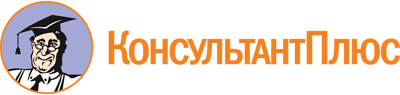 Постановление Правительства РФ от 31.12.2021 N 2606
"Об утверждении Правил оказания услуг связи по передаче данных"Документ предоставлен КонсультантПлюс

www.consultant.ru

Дата сохранения: 15.01.2014
 